徐州医科大学附属医院2022年公开招聘工作人员考生新冠肺炎疫情防控告知书为确保 2022 年公开招聘工作人员工作安全顺利进行，现将备考及考核期间新冠肺炎疫情防控有关措施和要求告知如下，请所有参加考核的考生知悉、理解、配合和支持。一、考生需提前申领“苏康码”，并每日进行健康申报。考生应按疫情防控有关要求做好个人防护和健康管理，备考期间不得前往国内疫情中高风险地区或国（境）外，尽量不参加聚集性活动，不到人群密集场所。出行时注意保持社交距离，乘坐公共交通工具应全程佩戴口罩并做好手部等卫生防护。如出现发热、干咳等急性呼吸道异常症状应及时就医，以免影响正常参加考核。 二、考核当天，考生应提前准备好本人有效期内身份证原件，并出示“苏康码”和“行程码”，“苏康码”和“行程码”为绿码、现场测量体温＜37.3℃且无干咳等可疑症状的考生，可入场参加考核。考生应服从考核现场防疫管理，并自备一次性医用外科口罩或无呼吸阀 N95 口罩，除身份核验环节外应全程佩戴，做好个人防护。根据疫情防控管理相关要求，考生应提前了解、规划考核地点前往时间和线路，考核当天提前到达考场，自觉配合完成测温、验证等流程后进入考场。未按规定时间到场失去参加考核资格的，责任自负。有以下特殊情形之一的考生，必须主动报告相关情况，提前准备相关证明，服从相关安排：1.对有国（境）外旅居史的考生，需自入境之日起算已满7天集中隔离医学观察和3天居家健康监测；2.对有高风险区7天旅居史的人员，需自离开高风险地区之日起已满7天集中隔离医学观察；3.对有中风险区7天旅居史的人员，需自离开中风险地区之日起已满7天居家隔离医学观察； 4.对来自中高风险区所在县（市、区、旗）的其他地区为低风险区的人员，须持考前48小时核酸检测阴性证明，经院感管理人员确认后方能参加考试。如在徐州停留时间较长，应在抵徐72小时内完成2次核酸检测（2次检测时间须间隔24小时）。5.因患感冒等非新冠肺炎疾病有发热（体温≥37.3℃）、干咳、鼻塞、流涕、咽痛、嗅觉或味觉减退、腹泻、结膜炎等身体异常情况且无流行病学史或接触史的考生，考核当天如症状未消失，除须本人“苏康码”、“行程码”正常外，还需持有考前48小时内新冠病毒核酸检测阴性证明，并服从安排在临时隔离考场参加考核。三、有下列情形之一的，应主动报告并配合相应疫情防控安排，不得参加考核：1.不能现场出示本人当日“苏康码”、“行程码”绿码的；2.仍在隔离治疗期的新冠肺炎确诊病例、疑似病例、无症状感染者以及隔离期未满的密切接触者；3.对有国（境）外旅居史的考生，自入境之日起算未满7天集中隔离医学观察和3天居家健康监测；4.对有高风险区7天旅居史的人员，自离开高风险地区之日起未满7天集中隔离医学观察；5.对有中风险区7天旅居史的人员，自离开中风险地区之日起未满7天居家隔离医学观察； 6.考核当天本人“苏康码”、“行程码”为绿码，但现场测量体温≥37.3℃，有干咳等可疑症状，且不能提供考核前48小时内新冠病毒核酸检测阴性证明的。四、候考过程中，考生出现发热或干咳等可疑症状，应主动向考务工作人员报告，配合医务人员进行体温复测和排查流行病学史。流行病学史排查无问题的考生可安排至隔离考场参加考核；流行病学史排查有问题的考生应服从安排至发热门诊就诊。五、考核当天，因疫情防控安排需被送至医院发热门诊就诊或被集中隔离医学观察的考生，或集中隔离期未满、处于新冠肺炎治疗期、复阳期、出院观察期，以及因其他个人原因无法参加考核的，视同放弃考核资格。六、所有自徐州市外来徐的考生抵徐后均需向所在社区进行报备。七、考生在参加考核前，应仔细阅读考核相关规定、防疫要求，参加考核即视为认同本告知书。考生应诚信申报相关信息，如有隐瞒或谎报旅居史、接触史、健康状况等疫情防控重点信息，或不配合工作人员进行防疫检测、排查、隔离、送诊等情形的，将被取消考核资格；情节恶劣或造成严重后果的，在被取消考核资格的同时记入诚信档案；构成违法的，将依法追究法律责任。请考生持续关注新冠肺炎疫情形势和徐州市防控最新要求，考前如有新的调整和新的要求，将另行告知。八、考生如实填写《徐州医科大学附属医院2022年公开招聘考生健康旅居申报及承诺书》，在考核当天报到时上交工作人员。九、每一位来院人员必须填写《江苏省医疗机构预检分诊操作表》，考生可扫描“徐州医科大学附属医院预检分诊码”，考核当天进院前提前扫码填写电子流调表，凭电子流调表、苏康码和行程码入院。友情提醒：因考虑进院就诊人员过多会产生排队情况，请考生务必预留充足的进院时间，确保能在要求的报到时间前抵达报到地点进行报到，迟到者视为自动放弃（以到达报到地点时间为准），取消考核资格。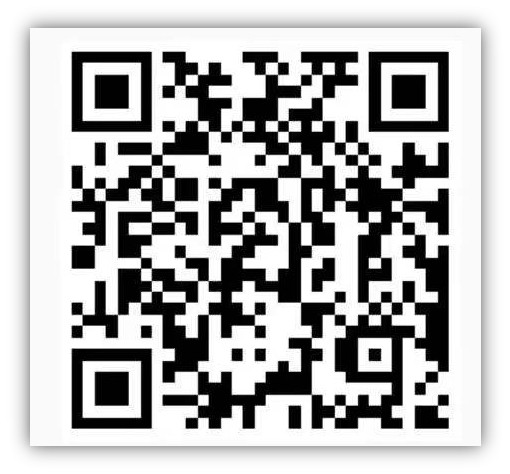 